Утвержден:
постановлением администрации
Батыревского муниципального округа от «21» __июня__ 2023 г. № 666   Административный регламент
по предоставлению муниципальной услуги «Присвоение спортивных разрядов «второй спортивный разряд», «третий спортивный разряд», квалификационных категорий спортивных судей «спортивный судья второй категории», «спортивный судья третьей категории»»I. Общие положения1.1. Предмет регулирования Административного регламентаАдминистративный регламент по предоставлению муниципальной услуги «Присвоение спортивных разрядов «второй спортивный разряд», «третий спортивный разряд», квалификационных категорий спортивных судей «спортивный судья второй категории», «спортивный судья третьей категории»» (далее - Административный регламент) определяет состав, последовательность и сроки выполнения действий (административных процедур) при предоставлении муниципальной услуги, требования к порядку их выполнения, порядок и формы контроля за предоставлением муниципальной услуги, порядок обжалования заявителями решений и действий (бездействия) должностных лиц и принимаемых ими решений при предоставлении муниципальной услуги.1.2. Круг заявителей Заявителями на присвоение спортивных разрядов «второй спортивный разряд» и «третий спортивный разряд» (за исключением военно-прикладных и служебно-прикладных видов спорта) (далее - спортивные разряды) являются юридические лица, а также их уполномоченные представители, обратившиеся в администрацию Батыревского муниципального округа Чувашской Республики с запросом о предоставлении муниципальной услуги, а именно: региональные спортивные федерации или местные спортивные федерации по месту их территориальной сферы деятельности, в случае их отсутствия или приостановления действия государственной аккредитации региональной спортивной федерации - физкультурно-спортивные организации, организации, осуществляющие спортивную подготовку или образовательные организации, к которой принадлежит спортсмен, по месту их нахождения.Заявителями на присвоение квалификационных категорий спортивных судей «спортивный судья второй категории», «спортивный судья третьей категории» (за исключением военно-прикладных и служебно-прикладных видов спорта) (далее - квалификационные категории спортивных судей) являются юридические лица, а также их уполномоченные представители, обратившиеся в администрацию Батыревского муниципального округа Чувашской Республики с запросом о предоставлении муниципальной услуги, а именно региональные спортивные федерации по месту их территориальной сферы деятельности.Спортивные разряды присваиваются гражданам Российской Федерации по итогам выступлений на официальных спортивных соревнованиях или физкультурных мероприятиях, включенных в Единый календарный план межрегиональных, всероссийских и международных физкультурных мероприятий и спортивных мероприятий, а также в календарные планы официальных физкультурных мероприятий и спортивных мероприятий субъектов Российской Федерации, календарные планы физкультурных мероприятий и спортивных мероприятий муниципальных образований и федеральных органов, проводимых в соответствии с правилами видов спорта (далее - соревнования), сроком на 2 года.Квалификационные категории спортивных судей присваиваются гражданам Российской Федерации в соответствии с квалификационными требованиями к кандидатам на присвоение квалификационных категорий спортивных судей (далее соответственно - Квалификационные требования, кандидаты).Квалификационная категория спортивного судьи «спортивный судья третьей категории» присваивается кандидатам, достигшим возраста 16 лет, после выполнения требований к сдаче квалификационного зачета (экзамена).Квалификационная категория спортивного судьи «спортивный судья второй категории» присваивается кандидатам:имеющим третью категорию, но не ранее чем через 1 год со дня присвоения такой категории;имеющим спортивное звание «мастер спорта России международного класса», «гроссмейстер России» или «мастер спорта России» по соответствующему виду спорта.1.3. Требование предоставления заявителю муниципальной услуги в соответствии с вариантом предоставления муниципальной услуги, соответствующим признакам заявителя, определенным в результате анкетирования, проводимого органом, предоставляющим услугу (далее – профилирование), а также результата, за предоставлением которого обратился заявитель1.3.1. Муниципальная услуга, а также результат, за предоставлением которого обратился заявитель (далее также – результат услуги), должны быть предоставлены заявителю в соответствии с вариантом предоставления муниципальной услуги (далее – вариант).Вариант, в соответствии с которым заявителю будут предоставлены муниципальная услуга и результат, определяется в соответствии с настоящим Административным регламентом, исходя из признаков заявителя и показателей таких признаков.II. Стандарт предоставления муниципальной услуги2.1. Наименование муниципальной услугиМуниципальная услуга имеет следующее наименование: «Присвоение спортивных разрядов «второй спортивный разряд», «третий спортивный разряд», квалификационных категорий спортивных судей «спортивный судья второй категории», «спортивный судья третьей категории»».В рамках предоставления муниципальной услуги осуществляется:присвоение спортивных разрядов «второй спортивный разряд» и «третий спортивный разряд» (за исключением военно-прикладных и служебно-прикладных видов спорта) по видам спорта, включенным во всероссийский реестр видов спорта;присвоение квалификационных категорий спортивных судей «спортивный судья второй категории», «спортивный судья третьей категории» (за исключением военно-прикладных и служебно-прикладных видов спорта).Муниципальная услуга носит заявительный порядок обращения.2.2. Наименование органа, предоставляющего муниципальную услугу2.2.1. Муниципальная услуга предоставляется администрацией Батыревского муниципального округа Чувашской Республики и осуществляется через управление образования, молодежной политики, физической культуры и спорта администрации Батыревского муниципального округа Чувашской Республики (далее – УО).Информационное и техническое обеспечение по предоставлению муниципальной услуги осуществляется УО.2.3. Результат предоставления муниципальной услуги2.3.1. Результатом предоставления муниципальной услуги является:по результатам рассмотрения документов для присвоения спортивного разряда - решение о присвоении спортивного разряда, о возврате документов для присвоения спортивного разряда или об отказе в присвоении спортивного разряда.по результатам рассмотрения документов для присвоения квалификационной категории спортивного судьи - решение о присвоении квалификационной категории, о возврате документов для присвоения квалификационной категории или об отказе в присвоении квалификационной категории.Решение администрации Батыревского муниципального округа Чувашской Республики о присвоении спортивного разряда, квалификационной категории спортивного судьи принимается в форме распоряжения администрации Батыревского муниципального округа Чувашской Республики.Решения администрации Батыревского муниципального округа Чувашской Республики об отказе в присвоении спортивного разряда, квалификационной категории спортивного судьи, о возврате документов для присвоения спортивного разряда, квалификационной категории спортивного судьи принимаются в форме уведомления.2.4. Срок предоставления муниципальной услугиМаксимальный срок предоставления муниципальной услуги составляет два месяца со дня поступления заявления о предоставлении муниципальной услуги с приложением документов, предусмотренных подразделом 2.6 настоящего Административного регламента.Заявление о предоставлении муниципальной услуги по присвоению спортивных разрядов и прилагаемые к нему документы подаются в течение четырех месяцев со дня выполнения спортсменами норм и требований Единой всероссийской спортивной классификации, а также условий выполнения этих норм и требований (далее - нормы, требования ЕВСК и условия их выполнения).Заявление о предоставлении муниципальной услуги по присвоению квалификационных категорий спортивных судей и прилагаемые к нему документы подаются в течение четырех месяцев со дня выполнения квалификационных требований к кандидатам на присвоение квалификационных категорий спортивных судей.Срок выдачи (направления) документов, являющихся результатом предоставления муниципальной услуги о присвоении спортивного разряда, квалификационной категории спортивного судьи, а также о возврате документов для присвоения спортивного разряда, квалификационной категории спортивного судьи, - 10 рабочих дней со дня подписания документа о принятом решении.Срок выдачи (направления) документов, являющихся результатом предоставления муниципальной услуги об отказе в присвоении спортивного разряда, квалификационной категории спортивного судьи, - 5 рабочих дней со дня принятия такого решения.Срок исправления технических ошибок, допущенных при предоставлении муниципальной услуги, не должен превышать 3 рабочих дней с момента обнаружения ошибки или получения от любого заинтересованного лица письменного заявления об ошибке.2.5. Правовые основания для предоставления муниципальной услуги2.5.1. Перечень нормативных правовых актов, регулирующих предоставление муниципальной услуги (с указанием их реквизитов и источников официального опубликования), а также информация о порядке досудебного (внесудебного) обжалования решений и действий (бездействий) органов, предоставляющих муниципальные услуги, а также их должностных лиц и работников размещается на официальном сайте Батыревского муниципального округа, в федеральной государственной информационной системе «Федеральный реестр государственных и муниципальных услуг (функций)» и на Едином портале государственных и муниципальных услуг.2.6. Исчерпывающий перечень документов, необходимых для предоставления муниципальной услуги2.6.1. Для присвоения спортивных разрядов в администрацию Батыревского муниципального округа Чувашской Республики представляется заявление о предоставлении муниципальной услуги по присвоению спортивных разрядов (примерная форма приведена в приложении № 1 к настоящему Административному регламенту), представление на присвоение спортивного разряда (примерная форма приведена в приложении № 3 к настоящему Административному регламенту).К представлению на присвоение спортивного разряда прилагаются:а) копия протокола или выписка из протокола соревнования, подписанного председателем главной судейской коллегии соревнования (главным судьей), отражающего выполнение норм, требований ЕВСК и условий их выполнения;б) копия справки о составе и квалификации судейской коллегии, подписанной председателем судейской коллегии (главным судьей) и лицом, уполномоченным организацией, проводящей соревнования (за исключением международных соревнований);в) две фотографии размером 3x4 см;г) копия документа, удостоверяющего принадлежность спортсмена к физкультурно-спортивной организации, организации, осуществляющей спортивную подготовку или образовательной организации (в случае приостановления действия государственной аккредитации региональной спортивной федерации);д) копии второй и третьей страниц паспорта гражданина Российской Федерации, а также копии страниц, содержащих сведения о месте жительства, а при его отсутствии - копии страниц паспорта гражданина Российской Федерации, удостоверяющего личность гражданина Российской Федерации за пределами территории Российской Федерации, содержащих сведения о фамилии, имени, отчестве (при наличии), органе, выдавшем документ, дате окончания срока действия документа.Для лиц, не достигших возраста 14 лет, - копия свидетельства о рождении.Военнослужащими, проходящими военную службу по призыву, вместо указанных копий страниц паспорта гражданина Российской Федерации может представляться копия военного билета;е) копия документа (справка, протокол), подписанного председателем главной судейской коллегии соревнования (главным судьей), содержащего сведения о количестве стран (для международных соревнований) или субъектов Российской Федерации (для всероссийских и межрегиональных соревнований), принявших участие в соответствующем соревновании.2.6.2. Для присвоения квалификационных категорий спортивных судей в администрацию Батыревского муниципального округа Чувашской Республики  представляется заявление о предоставлении муниципальной услуги по присвоению квалификационных категорий спортивных судей (примерная форма приведена в приложении № 2 к Административному регламенту), представление на присвоение квалификационной категории спортивного судьи, заверенное печатью (при наличии) и подписью руководителя региональной спортивной федерации (рекомендуемый образец приведен в приложении № 1 к Положению о спортивных судьях, утвержденному приказом Министерства спорта Российской Федерации от 28.02.2017 № 134).К Представлению на присвоение квалификационной категории спортивного судьи прилагаются следующие документы:а) заверенная печатью (при наличии) и подписью руководителя региональной спортивной федерации копия карточки учета судейской деятельности спортивного судьи (рекомендуемый образец приведен в приложении № 2 к Положению о спортивных судьях, утвержденному приказом Министерства спорта Российской Федерации от 28.02.2017 № 134);б) копии второй и третьей страниц паспорта гражданина Российской Федерации, а также копии страниц, содержащих сведения о месте жительства кандидата, а при его отсутствии - копии страниц паспорта гражданина Российской Федерации, удостоверяющего личность гражданина Российской Федерации за пределами территории Российской Федерации, содержащих сведения о фамилии, имени, отчестве (при наличии), органе, выдавшем документ, дате окончания срока действия документа;в) копия удостоверения «мастер спорта России международного класса», «гроссмейстер России» или «мастер спорта России» - для кандидатов, присвоение квалификационных категорий которым осуществляется в соответствии с абзацем третьим пункта 25 Положения о спортивных судьях, утвержденного приказом Министерства спорта Российской Федерации от 28.02.2017 № 134;г) 2 фотографии размером 3x4 см.Военнослужащими, проходящими военную службу по призыву, вместо указанных копий страниц паспорта гражданина Российской Федерации может представляться копия военного билета.2.6.3. Представление документов, необходимых в соответствии с нормативными правовыми актами Российской Федерации, нормативными правовыми актами Чувашской Республики и муниципальными нормативными правовыми актами для предоставления муниципальной услуги, которые находятся в распоряжении государственных органов, органов местного самоуправления и иных органов, участвующих в предоставлении муниципальной услуги, и которые заявитель вправе представить по собственной инициативе, не предусмотрено.2.7. Исчерпывающий перечень оснований для отказа в приеме документов, необходимых для предоставления муниципальной услугиОснований для отказа в приеме документов, необходимых для предоставления муниципальной услуги, не предусмотрено.2.8. Исчерпывающий перечень оснований для приостановления предоставления муниципальной услуги или отказа в предоставлении муниципальной услугиОснованиями для отказа в присвоении спортивного разряда, предусмотренного подразделом 2.1 настоящего Административного регламента, являются:а) несоответствие результата спортсмена, указанного в документах для присвоения спортивного разряда, нормам, требованиям ЕВСК и условиям их выполнения.б) спортивная дисквалификация спортсмена;в) нарушение условий допуска к соревнованиям и (или) физкультурным мероприятиям, установленного положениями (регламентами) о таких соревнованиях и (или) физкультурных мероприятиях, утверждаемых их организаторами;г) наличие решения соответствующей антидопинговой организации о нарушении спортсменом антидопинговых правил, принятого по результатам допинг-контроля, проведенного в рамках соревнований на котором спортсмен выполнил норму, требования ЕВСК и условия их выполнения.Основанием для отказа в присвоении квалификационной категории спортивного судьи, предусмотренной подразделом 2.1 настоящего Административного регламента, является невыполнение Квалификационных требований.Оснований для приостановления предоставления муниципальной услуги не имеется.2.9. Размер платы, взимаемой с заявителя при предоставлении муниципальной услуги, и способы ее взиманияПредоставление муниципальной услуги осуществляется без взимания государственной пошлины или иной платы.2.10. Максимальный срок ожидания в очереди при подаче заявителем запроса о предоставлении муниципальной услуги и при получении результата предоставления муниципальной услугиВремя ожидания в очереди заявителя при подаче заявления и документов к нему и при получении результата предоставления муниципальной услуги не должно превышать 15 минут.2.11. Срок регистрации запроса заявителя о предоставлении муниципальной услугиЗаявление на предоставление муниципальной услуги регистрируется в системе электронного документооборота администрации Батыревского муниципального округа  Чувашской Республики с присвоением статуса «зарегистрировано» в течение 1 рабочего дня с даты поступления.2.12. Требования к помещениям, в которых предоставляютсямуниципальные услугиВ помещении, в котором предоставляется муниципальная услуга, создаются условия для беспрепятственного доступа в него инвалидов в соответствии с законодательством Российской Федерации о социальной защите инвалидов. В местах предоставления муниципальной услуги предусматривается оборудование посадочных мест, создание условий для обслуживания маломобильных групп населения, в том числе оборудование пандусов, наличие удобной офисной мебели.Помещения для предоставления муниципальной услуги снабжаются соответствующими табличками с указанием номера кабинета, названия соответствующего структурного подразделения, фамилий, имен, отчеств, должностей специалистов, предоставляющих муниципальную услугу. Каждое помещение для предоставления муниципальной услуги оснащается телефоном, компьютером и принтером.Для ожидания приема гражданам отводятся места, оборудованные стульями, столами (стойками), письменными принадлежностями для возможности оформления документов.Для свободного получения информации о фамилиях, именах, отчествах и должностях специалистов, предоставляющих муниципальную услугу, указанные должностные лица обеспечиваются личными нагрудными идентификационными карточками с указанием фамилии, имени, отчества и должности, крепящимися с помощью зажимов к одежде, либо настольными табличками аналогичного содержания.Специалист, предоставляющий муниципальную услугу, обязан предложить заявителю воспользоваться стулом, находящимся рядом с рабочим местом данного специалиста.Визуальная, текстовая информация о порядке предоставления муниципальной услуги размещается на информационном стенде местной администрации, на официальном сайте органа местного самоуправления, на Едином портале государственных и муниципальных услуг.Оформление визуальной, текстовой информации о порядке предоставления муниципальной услуги должно соответствовать оптимальному зрительному восприятию этой информации.Информационные стенды оборудуются в доступном для заявителей помещении администрации.2.13. Показатели доступности и качества муниципальной услугиПоказателями доступности муниципальной услуги являются:обеспечение информирования о работе структурного подразделения администрации и предоставляемой муниципальной услуге (размещение информации на Едином портале государственных и муниципальных услуг);ясность и качество информации, объясняющей порядок и условия предоставления муниципальной услуги (включая необходимые документы), информация о правах заявителя;условия доступа к территории, зданию администрации (территориальная доступность, обеспечение пешеходной доступности (не более 10 минут пешком) от остановок общественного транспорта к зданию администрации, наличие необходимого количества парковочных мест);обеспечение свободного доступа в здание администрации.Показателями качества муниципальной услуги являются:комфортность ожидания и получения муниципальной услуги (оснащенные места ожидания, соответствие помещений санитарно-гигиеническим требованиям (освещенность, просторность, отопление и чистота воздуха), эстетическое оформление помещений);компетентность специалистов, предоставляющих муниципальную услугу, в вопросах предоставления муниципальной услуги;культура обслуживания (вежливость, тактичность, внимательность и готовность оказать эффективную помощь заявителю при возникновении трудностей);строгое соблюдение стандарта и порядка предоставления муниципальной услуги;эффективность и своевременность рассмотрения поступивших обращений по вопросам предоставления муниципальной услуги;отсутствие жалоб.Специалист, участвующий в предоставлении муниципальной услуги:обеспечивает объективное, всестороннее и своевременное рассмотрение заявления;принимает меры, направленные на восстановление или защиту нарушенных прав, свобод и законных интересов гражданина.При рассмотрении заявления специалист, участвующий в предоставлении муниципальной услуги, не вправе:искажать положения нормативных правовых актов;предоставлять сведения, составляющие государственную или иную охраняемую федеральным законом тайну, или сведения конфиденциального характера;давать правовую оценку любых обстоятельств и событий, в том числе решений, действий (бездействия) государственных органов, органов местного самоуправления или должностных лиц;вносить изменения и дополнения в любые представленные заявителем документы;совершать на документах заявителей распорядительные надписи, давать указания государственным органам, органам местного самоуправления или должностным лицам или каким-либо иным способом влиять на последующие решения государственных органов, органов местного самоуправления или должностных лиц при осуществлении возложенных на них функций.Взаимодействие заявителя с специалистом уполномоченного структурного подразделения, предоставляющего муниципальную услугу, осуществляется при личном обращении заявителя:1) для подачи документов, необходимых для предоставления муниципальной услуги;2) для получения информации о ходе предоставления муниципальной услуги;3) для получения результата предоставления муниципальной услуги.Продолжительность каждого взаимодействия заявителя и специалиста, ответственного за выполнение административных процедур по предоставлению муниципальной услуги, не должна превышать 10 минут.Информация о ходе предоставления муниципальной услуги предоставляется непосредственно специалистом уполномоченного структурного подразделения, предоставляющего муниципальную услугу, по телефонам для справок, электронным сообщением по адресу, указанному заявителем, а также размещается в личном кабинете заявителя на Едином портале государственных и муниципальных услуг (при подаче запроса о предоставлении муниципальной услуги через Единый портал государственных и муниципальных услуг).Возможность получения муниципальной услуги в любом территориальном подразделении органа местного самоуправления, предоставляющего муниципальную услугу (экстерриториальный принцип), в многофункциональных центрах предоставления государственных и муниципальных услуг (далее - МФЦ) (в том числе в полном объеме), а также посредством запроса о предоставлении нескольких государственных и (или) муниципальных услуг в МФЦ, предусмотренного статьей 15.1 Федерального закона № 210-ФЗ, не предусмотрена.2.14. Иные требования к предоставлению муниципальной услугиПредоставление муниципальной услуги в электронной форме не предусмотрено.Информирование о порядке предоставления муниципальной услуги осуществляется посредством размещения сведений на Едином портале государственных и муниципальных услуг, официальном сайте Батыревского муниципального округа Чувашской Республики.Образцы заявлений для предоставления муниципальной услуги, обращений, в случае возникновения претензий и жалоб со стороны заявителей, и примеры их оформления размещены в электронном виде на указанных сайтах, Едином портале государственных и муниципальных услуг.III. Состав, последовательность и сроки выполненияадминистративных процедур 3.1. Перечень вариантов предоставления муниципальной услугиВарианты предоставления муниципальной услуги:1) прием заявления и документов, необходимых для предоставления муниципальной услуги, и выдача (направление) результата предоставления муниципальной услуги;2) исправление допущенных опечаток и ошибок в выданных в результате предоставления муниципальной услуги документах.3.2. Профилирование заявителяВариант предоставления муниципальной услуги определяется путем анкетирования заявителя посредством Единого портала государственных и муниципальных услуг, в Уполномоченном органе.На основании ответов заявителя на вопросы анкетирования определяется вариант предоставления муниципальной услуги.3.3. Вариант 1. Прием заявления и документов, необходимых для предоставления муниципальной услуги, и выдача (направление) результата предоставления муниципальной услугиДля предоставления муниципальной услуги осуществляются следующие административные процедуры:прием и регистрация заявления и документов, необходимых для предоставления муниципальной услуги;рассмотрение заявления и принятых документов и принятие решения о предоставлении муниципальной услуги, либо о возврате документов, либо об отказе в предоставлении муниципальной услуги;подготовка результата предоставления муниципальной услуги (предоставление муниципальной услуги, либо возврат документов, либо отказ в предоставлении муниципальной услуги);выдача (направление) результата предоставления муниципальной услуги;3.3.1. Прием и регистрация заявления и документов, необходимых для предоставления муниципальной услугиОснованием для начала административной процедуры является поступление от заявителя (представителя заявителя) лично либо от его представителя заявления и документов, необходимых для предоставления муниципальной услуги, в администрацию Батыревского муниципального округа Чувашской Республики:путем личного обращения;через организации федеральной почтовой связи.В случае представления документов представителем заявителя уполномоченному лицу необходимо представить документ, удостоверяющий личность, и документ, подтверждающий полномочия представителя.Регистрация документов заявителя осуществляется в соответствии с подразделом 2.11 настоящего Административного регламента.После регистрации документы заявителя передаются в течение 1 рабочего дня начальнику УО, который в день поступления документов направляет их специалисту, участвующему в предоставлении муниципальной услуги.Результатом административной процедуры является зарегистрированное заявление с приложением документов, необходимых для предоставления муниципальной услуги.3.3.2. Рассмотрение заявления и принятых документов и принятие решения о предоставлении муниципальной услуги, либо о возврате документов для предоставления муниципальной услуги, либо об отказе в предоставлении муниципальной услугиОснованием для начала административной процедуры является зарегистрированное заявление с приложением документов, необходимых для предоставления муниципальной услуги.Специалист, участвующий в предоставлении муниципальной услуги, рассматривает заявление с прилагаемыми к нему документами и в течение 10 рабочих дней со дня их поступления в администрацию Батыревского муниципального округа Чувашской Республики, проводит проверку их достоверности и соответствия указанных документов требованиям, указанным в подразделах 1.2 и 2.6 настоящего Административного регламента, а также проверку наличия или отсутствия оснований для отказа в предоставлении муниципальной услуги, указанных в разделе 2.8 настоящего Административного регламента.В случае соответствия документов требованиям, указанным в подразделах 1.2 и 2.6 настоящего Административного регламента и отсутствия оснований для отказа в предоставлении муниципальной услуги, указанных в подразделе 2.8 настоящего Административного регламента, принимается решение о предоставлении муниципальной услуги.В случае несоответствия документов требованиям, указанным в подразделах 1.2 и 2.6 настоящего Административного регламента, принимается решение о возврате заявителю документов для предоставления муниципальной услуги.В случае наличия оснований для отказа в предоставлении муниципальной услуги, указанных в подразделе 2.8 настоящего Административного регламента, принимается решение об отказе в предоставлении муниципальной услуги.Результатом административной процедуры является принятие решения о предоставлении муниципальной услуги, либо о возврате документов для предоставления муниципальной услуги, либо об отказе в предоставлении муниципальной услуги.3.3.3. Подготовка результата предоставления муниципальной услуги (предоставление муниципальной услуги, либо возврат документов для предоставления муниципальной услуги, либо отказ в предоставлении муниципальной услуги)Основанием для начала административной процедуры является принятое решение о предоставлении муниципальной услуги, либо о возврате документов для предоставления муниципальной услуги, либо об отказе в предоставлении муниципальной услуги.По результатам рассмотрения, проверки представленных документов и принятого решения специалист, участвующий в предоставлении муниципальной услуги, совершает одно из следующих действий:а) готовит проект распоряжения администрации Батыревского муниципального округа Чувашской Республики о присвоении спортивного разряда либо присвоении квалификационной категории спортивного судьи (далее - проект распоряжения), согласовывает его в установленном порядке с начальником УО и вместе с документами заявителя направляет его на рассмотрение главе Батыревского муниципального округа Чувашской Республики - в случае принятия решения о предоставлении муниципальной услуги;б) готовит проект уведомления о возвращении документов для предоставления муниципальной услуги с указанием причин возврата, согласовывает с начальником УО и вместе с документами заявителя направляет его на рассмотрение главе Батыревского муниципального округа Чувашской Республики либо заместителю главы Батыревского муниципального округа Чувашской Республики по социальным вопросам - в случае принятия решения о возврате заявителю документов для предоставления муниципальной услуги;в) готовит проект обоснованного письменного отказа в предоставлении муниципальной услуги (далее - обоснованный письменный отказ), согласовывает с начальником УО и вместе с документами заявителя направляет его на рассмотрение главе Батыревского муниципального округа Чувашской Республики либо заместителю главы Батыревского муниципального округа Чувашской Республики по социальным вопросам - в случае принятия решения об отказе в предоставлении муниципальной услуги.Срок подготовки проекта распоряжения (проекта обоснованного письменного отказа) - 5 рабочих дней со дня окончания проведения проверки достоверности и соответствия документов заявителя. Срок согласования проекта распоряжения - не более 14 рабочих дней.Глава Батыревского муниципального округа Чувашской Республики рассматривает проект распоряжения, подписывает его и передает специалисту администрации Батыревского муниципального округа Чувашской Республики, ответственному за регистрацию распоряжений. Срок рассмотрения проекта распоряжения и его подписания - 2 рабочих дня со дня поступления главе Батыревского муниципального округа Чувашской Республики.Глава Батыревского муниципального округа Чувашской Республики либо заместитель главы Батыревского муниципального округа Чувашской Республики по социальным вопросам рассматривает проект уведомления о возврате документов для предоставления муниципальной услуги или проект обоснованного письменного отказа, подписывает его и передает специалисту администрации Батыревского муниципального округа Чувашской Республики, ответственному за регистрацию писем.Срок рассмотрения проекта уведомления о возврате документов для предоставления муниципальной услуги или проекта обоснованного письменного отказа и его подписания - 2 рабочих дня со дня его поступления главе Батыревского муниципального округа Чувашской Республики либо заместителю главы Батыревского муниципального округа Чувашской Республики по социальным вопросам.Специалист администрации Батыревского муниципального округа Чувашской Республики, ответственный за регистрацию распоряжений и писем, регистрирует распоряжение о присвоении спортивного разряда, квалификационной категории спортивного судьи, либо регистрирует уведомление о возврате документов для предоставления муниципальной услуги или обоснованный письменный отказ в соответствующем журнале регистрации в течение 1 рабочего дня со дня их подписания.Результатом административной процедуры является подписанное распоряжение администрации Батыревского муниципального округа Чувашской Республики о присвоении спортивного разряда, квалификационной категории спортивного судьи, либо уведомление о возврате документов для предоставления муниципальной услуги, либо обоснованный письменный отказ в предоставлении муниципальной услуги.3.3.4. Выдача (направление) результата предоставления муниципальной услугиОснованием для начала административной процедуры является распоряжение о присвоении спортивного разряда, квалификационной категории спортивного судьи, либо уведомление о возврате документов для предоставления муниципальной услуги, либо обоснованный письменный отказ.3.3.4.1. Специалист, участвующий в предоставлении муниципальной услуги, на основании распоряжения о присвоении спортивного разряда:а) направляет копию распоряжения о присвоении спортивного разряда в течение 10 рабочих дней со дня его подписания заявителю и (или) размещает на официальном сайте органа местного самоуправления.б) выдает заявителю нагрудный значок соответствующего спортивного разряда и зачетную классификационную книжку для последующей передачи получателю муниципальной услуги и регистрирует в журнале регистрации выдачи нагрудных значков и зачетных классификационных книжек спортсменов (форма журнала приведена в приложении № 4 к настоящему Административному регламенту). Сведения о присвоении спортивного разряда заносятся в зачетную классификационную книжку спортсмена и заверяются печатью (при наличии) и подписью начальника УО. Зачетная классификационная книжка выдается один раз при первом присвоении спортивного разряда.Срок внесения сведений о присвоении спортивного разряда в зачетную классификационную книжку, выдачи нагрудного значка соответствующего спортивного разряда и зачетной классификационной книжки - 3 рабочих дня со дня подписания соответствующего распоряжения главой Батыревского муниципального округа Чувашской Республики.Спортивные разряды «второй спортивный разряд» и «третий спортивный разряд» присваиваются сроком на 2 года.В случае если спортсмен в течение срока, на который был присвоен спортивный разряд, повторно выполнил нормы, требования ЕВСК и условия их выполнения (подтвердил спортивный разряд), срок действия такого спортивного разряда продлевается на соответствующий срок со дня окончания срока, на который он был присвоен. При подтверждении спортивного разряда нагрудный значок не выдается.3.3.4.2. Специалист, участвующий в предоставлении муниципальной услуги, на основании распоряжения о присвоении квалификационной категории спортивного судьи:а) выдает (направляет) копию распоряжения о присвоении квалификационной категории спортивного судьи в течение 10 рабочих дней со дня его подписания заявителю и (или) размещает на официальном сайте органа местного самоуправления;б) выдает заявителю нагрудный значок соответствующей квалификационной категории спортивного судьи и книжку спортивного судьи для последующей передачи получателю муниципальной услуги и регистрирует в журнале регистрации выдачи нагрудных значков и книжек спортивного судьи (форма журнала приведена в приложении № 5 к Административному регламенту).Срок выдачи соответствующего нагрудного значка и книжки спортивного судьи - 3 рабочих дня со дня подписания соответствующего распоряжения главой Батыревского муниципального округа Чувашской Республики.3.3.4.3. Специалист, участвующий в предоставлении муниципальной услуги, на основании уведомления о возврате документов для предоставления муниципальной услуги в течение 10 рабочих дней со дня их поступления в администрацию Батыревского муниципального округа Чувашской Республики, направляет заявителю уведомление о возврате документов для предоставления муниципальной услуги и возвращает все представленные к заявлению документы.В случае возврата заявитель в течение 20 рабочих дней со дня получения представления и документов, не соответствующих требованиям, указанным в подразделах 1.2 и 2.6 настоящего Административного регламента, устраняет не соответствия и повторно направляет их для рассмотрения в администрацию Батыревского муниципального округа Чувашской Республики.3.3.4.4. Специалист, участвующий в предоставлении муниципальной услуги, на основании обоснованного письменного отказа в течение 5 рабочих дней со дня принятия решения об отказе в присвоении спортивного разряда, квалификационной категории спортивного судьи, направляет заявителю обоснованный письменный отказ и возвращает все представленные к заявлению документы.Результатом административной процедуры является:выдача (направление) заявителю копии распоряжения администрации Батыревского муниципального округа Чувашской Республики о присвоении спортивного разряда, квалификационной категории спортивного судьи и (или) размещение копии распоряжения на официальном сайте органа местного самоуправления, выдача заявителю нагрудного значка соответствующего спортивного разряда, квалификационной категории спортивного судьи, зачетной классификационной книжки, книжки спортивного судьи для последующей передачи получателю муниципальной услуги,выдача (направление) уведомления о возврате документов для предоставления муниципальной услуги заявителю,выдача (направление) обоснованного письменного отказа заявителю.3.4. Вариант 2. Исправление допущенных опечаток и ошибок в выданных в результате предоставления муниципальной услуги документахОснованием для исправления допущенных опечаток и ошибок в выданных в результате предоставления муниципальной услуги документах является получение УО заявления об исправлении допущенных опечаток и ошибок в выданных в результате предоставления муниципальной услуги документах, представленного заявителем (далее - заявление об исправлении ошибок).Заявление об исправлении ошибок представляется в УО в произвольной форме и рассматривается специалистом, участвующим в предоставлении муниципальной услуги, в течение 1 рабочего дня с даты его регистрации.В случае выявления допущенных опечаток и (или) ошибок в выданных в результате предоставления муниципальной услуги документах специалист, участвующий в предоставлении муниципальной услуги, осуществляет замену указанных документов в срок, не превышающий 3 рабочих дней с даты регистрации заявления об исправлении ошибок.В случае отсутствия опечаток и (или) ошибок в выданных в результате предоставления муниципальной услуги документах специалист, участвующий в предоставлении муниципальной услуги, письменно сообщает заявителю об отсутствии таких опечаток и (или) ошибок в срок, не превышающий 3 рабочих дней с даты регистрации заявления об исправлении ошибок.Результатом административной процедуры является замена документов в случае выявления допущенных опечаток и (или) ошибок либо письменное уведомление об отсутствии таких опечаток и (или) ошибок.IV. Формы контроля за исполнением Административного регламента4.1. Порядок осуществления текущего контроля за соблюдением и исполнением ответственными должностными лицами положений административного регламента и иных нормативно правовых актов, устанавливающих требования к предоставлению муниципальной услуги, а также принятием ими решенийТекущий контроль за соблюдением и исполнением ответственными должностными лицами положений Административного регламента и иных нормативных правовых актов, устанавливающих требования к предоставлению муниципальной услуги, а также принятием ими решений осуществляет глава Батыревского муниципального округа Чувашской Республики либо по его поручению заместитель главы Батыревского муниципального округа Чувашской Республики, курирующий предоставление муниципальной услуги, путем проверки своевременности, полноты и качества выполнения процедур при предоставлении муниципальной услуги.4.2. Порядок и периодичность осуществления плановых и внеплановых проверок полноты и качества предоставления муниципальной услуги, в том числе порядок и формы контроля за полнотой и качеством предоставления муниципальной услугиКонтроль за полнотой и качеством предоставления муниципальной услуги включает в себя проведение плановых и внеплановых проверок, выявление и устранение нарушений административных процедур и сроков их выполнения, предусмотренных настоящим Административным регламентом.Периодичность проведения проверок носит плановый характер (осуществляется на основании утвержденного плана работы, не реже одного раза в год) и внеплановый характер (по конкретному обращению). При проверке рассматриваются все вопросы, связанные с предоставлением муниципальной услуги (комплексные проверки), или вопросы, связанные с исполнением той или иной административной процедуры (тематические проверки).Плановые и внеплановые проверки полноты и качества предоставления муниципальной услуги организуются на основании распоряжений администрации Батыревского муниципального округа Чувашской Республики.По результатам проведенных проверок, оформленным документально в установленном порядке, в случае выявления нарушений прав заявителей глава Батыревского муниципального округа Чувашской Республики рассматривает вопрос о привлечении виновных лиц к дисциплинарной ответственности.4.3. Ответственность должностных лиц уполномоченного органа за решения и действия (бездействие), принимаемые (осуществляемые) в ходе предоставления муниципальной услугиДолжностные лица, ответственные за предоставление муниципальной услуги, несут персональную ответственность за соблюдение порядка предоставления муниципальной услуги.Персональная ответственность должностных лиц, ответственных за предоставление муниципальной услуги, закрепляется в их должностных инструкциях в соответствии с требованиями законодательства Российской Федерации.4.4. Требования к порядку и формам контроля за предоставлением муниципальной услуги, в том числе со стороны граждан, их объединений и организацийКонтроль со стороны граждан, их объединений и организаций осуществляется путем участия в опросах (в том числе электронных), форумах и анкетировании по вопросам удовлетворенности полнотой и качеством предоставления муниципальной услуги, соблюдения положений настоящего Административного регламента, сроков и последовательности административных процедур и административных действий, предусмотренных настоящим Административным регламентом.V. Досудебный (внесудебный) порядок обжалования решений и действий (бездействия) уполномоченного органа, МФЦ, организаций, указанных в части 1.1 статьи 16 Федерального закона № 210-ФЗ, а также их должностных лиц, муниципальных служащих уполномоченного органа, работниковЗаявитель вправе обжаловать решения и действия (бездействие) органа местного самоуправления, предоставляющего муниципальную услугу, его должностных лиц либо муниципальных служащих при предоставлении муниципальной услуги в досудебном (внесудебном) порядке.Решения и действия (бездействия) МФЦ, его работников, а также организаций, предусмотренных частью 1.1 статьи 16 Федерального закона № 210-ФЗ, их работников в досудебном (внесудебном) порядке при предоставлении муниципальной услуги не обжалуются, так как предоставление муниципальной услуги в МФЦ не предусмотрено.5.1. Органы местного самоуправления, организации и уполномоченные на рассмотрение жалобы лица, которым может быть направлена жалоба в досудебном (внесудебном) порядкеЗаявитель может обратиться с жалобой на решение и действие (бездействие), принятое (осуществляемое) в ходе предоставления муниципальной услуги, в письменной форме на бумажном носителе или в форме электронного документа в администрацию Батыревского муниципального округа Чувашской Республики в адрес заместителя главы администрации, курирующего предоставление муниципальной услуги, либо в адрес главы Батыревского муниципального округа.5.2. Способы информирования заявителей о порядке подачи и рассмотрения жалобы, в том числе с использованием Единого портала государственных и муниципальных услугИнформация о порядке подачи и рассмотрения жалобы размещается на информационных стендах в местах предоставления муниципальной услуги, на сайте Батыревского муниципального округа, на Едином портале государственных и муниципальных услуг, а также предоставляется в устной форме по телефону и (или) на личном приеме либо в письменной форме почтовым отправлением по адресу, указанному заявителем.Приложение № 1
к Административному регламентупо предоставлению муниципальной услуги «Присвоение спортивных разрядов «второй спортивный разряд», «третий спортивный разряд», квалификационных категорий спортивных судей «спортивный судья второй категории», «спортивный судья третьей категории»»(примерная форма)                                     Главе Батыревского                                     муниципального округа                                     ____________________________________                                     от _________________________________                                            (сведения о заявителе)*                                     ____________________________________Заявление
о предоставлении муниципальной услуги по присвоению спортивных разрядов     В связи с выполнением норм, требований    Единой    всероссийскойспортивной классификации (ЕВСК) и условий их выполнения для   присвоенияспортивных разрядов просим присвоить _________________________ спортивный                                        (второй, или третий)разряд по виду спорта "________________________"                        (указывается вид спорта)следующим спортсменам Батыревского муниципального округа:    ___________________________________________________________________.            (указать ФИО спортсменов полностью, дату рождения)К заявлению прилагаются следующие документы:1. Представления на присвоение спортивных разрядов спортсменам;2. Документы на присвоение спортивных разрядов, предусмотренные пунктом 50 Положения о ЕВСК.3. Документ, подтверждающий полномочия на осуществление действий от имени заявителя (при необходимости).___________________________________ ______________ ____________________(должность, наименование заявителя)    (подпись)    (инициалы, фамилия)"___" ____________ 20__ г.М.П.──────────────────────────────* Сведения о заявителе:Указывается: наименование юридического лица, адрес места нахождения, номер телефона, адрес электронной почты, должность, фамилия, имя, отчество лица, уполномоченного представлять интересы юридического лица.Приложение № 2
к Административному регламентупо предоставлению муниципальной услуги «Присвоение спортивных разрядов «второй спортивный разряд», «третий спортивный разряд», квалификационных категорий спортивных судей «спортивный судья второй категории», «спортивный судья третьей категории»»(примерная форма)                                     Главе Батыревского муниципального                                      округа                                      ____________________________________                                     от _________________________________                                            (сведения о заявителе)*                                     ____________________________________Заявление
о предоставлении муниципальной услуги по присвоению квалификационных категорий спортивных судей     В связи с выполнением квалификационных требований к   кандидатам наприсвоение квалификационных категорий спортивных судей просим   присвоитьквалификационные категории          спортивных       судей    "Спортивныйсудья ___________________________ категории"       по   виду       спорта        (второй, или третьей)"__________________________" следующим кандидатам:   (указывается вид спорта)   ___________________________________________________________________.              (указать ФИО кандидатов полностью, дату рождения)К заявлению прилагаются следующие документы:1. Представления к присвоению квалификационной категории спортивного судьи;2. Документы на присвоение квалификационных категорий спортивных судей, предусмотренные пунктом 29 Положения о спортивных судьях.3. Документ, подтверждающий полномочия на осуществление действий от имени заявителя (при необходимости).___________________________________ ______________ ____________________(должность, наименование заявителя)    (подпись)    (инициалы, фамилия)"___" ____________ 20__ г.М.П.──────────────────────────────* Сведения о заявителе:Указывается: наименование региональной спортивной федерации, адрес места нахождения, номер телефона, адрес электронной почты, должность, фамилия, имя, отчество лица, уполномоченного представлять интересы юридического лица.Приложение № 3
к Административному регламентупо предоставлению муниципальной услуги «Присвоение спортивных разрядов «второй спортивный разряд», «третий спортивный разряд», квалификационных категорий спортивных судей «спортивный судья второй категории», «спортивный судья третьей категории»»(примерная форма)ПРЕДСТАВЛЕНИЕ
на присвоение _____________ спортивного разрядаСпортивные результатыДолжность,наименование заявителя           _________________                 ____________________                                                            (подпись)                                          (инициалы, фамилия)«______»_________20___ г.М.П.Приложение № 4
к Административному регламентупо предоставлению муниципальной услуги «Присвоение спортивных разрядов «второй спортивный разряд», «третий спортивный разряд», квалификационных категорий спортивных судей «спортивный судья второй категории», «спортивный судья третьей категории»»Журнал регистрации
выдачи нагрудных значков и зачетных классификационных книжек спортсменовПриложение № 5
к Административному регламентупо предоставлению муниципальной услуги «Присвоение спортивных разрядов «второй спортивный разряд», «третий спортивный разряд», квалификационных категорий спортивных судей «спортивный судья второй категории», «спортивный судья третьей категории»»Журнал регистрации
выдачи нагрудных значков и книжек спортивного судьиЧĂВАШ РЕСПУБЛИКИН ПАТĂРЬЕЛ МУНИЦИПАЛЛĂ ОКРУГĔНАДМИНИСТРАЦИЙĔ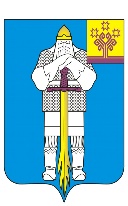 ЧУВАШСКАЯ РЕСПУБЛИКААДМИНИСТРАЦИЯБАТЫРЕВСКОГОМУНИЦИПАЛЬНОГО ОКРУГАЙЫШĂНУ«_21_» __ ҫӗртме __2023 ç.,  № 666 Патăрьел ялěПОСТАНОВЛЕНИЕ«21» __июня__2023 г. № 666село БатыревоОб утверждении Административного регламента по предоставлению муниципальной услуги «Присвоение спортивных разрядов «второй спортивный разряд», «третий спортивный разряд», квалификационных категорий спортивных судей «спортивный судья второй категории», «спортивный судья третьей категории»           В соответствии с Федеральным законом от 06.01.2003 № 131-ФЗ «Об общих принципах организации местного самоуправления в Российской Федерации», пунктом 3 части 1 статьи 9 Федерального закона от 04.12.2007 № 329-ФЗ «О физической культуре и спорте в Российской Федерации», постановлением Кабинета Министров Чувашской Республики от 08.12.2021 N 645 "Об утверждении Порядка разработки и утверждения административных регламентов предоставления государственных услуг в Чувашской Республике", в целях повышения качества предоставления муниципальной услуги администрация Батыревского муниципального округа ПОСТАНОВЛЯЕТ:           1. Утвердить прилагаемый Административный регламент по предоставлению муниципальной услуги «Присвоение спортивных разрядов «второй спортивный разряд», «третий спортивный разряд», квалификационных категорий спортивных судей «спортивный судья второй категории», «спортивный судья третьей категории»».2. Настоящее постановление вступает в силу со дня его официального опубликования. Глава Батыревского муниципального округа 	  	                                   Р.В. СеливановВид спорта:Город (район):Спортивное общество, организация или учреждение:1.Фамилия2.Имя3.Отчество4.Дата рождения5.Гражданство6.Образование7.Место работы, учебы8.Адрес места жительства9.Ф.И.О. тренера, подготовившего спортсменаДатавыполнениянормативаНаименование соревнованийМесто их проведенияРезультат или занятое место№ п/пФ.И.О. спортсменаРеквизиты распоряжения администрации Батыревского муниципального округа о присвоении (номер и дата)Вид спортаПрисвоенный спортивный разрядДата полученияНаименование выданного (н/з, кн.)Наименование организации, Ф.И.О. получившего нагрудный значок, зачетную классификационную книжкуПодпись получателяПримечание123№ п/пФ.И.О. спортивного судьиРеквизиты распоряжения администрации Батыревского муниципального округа о присвоении (номер и дата)Вид спортаПрисвоенная квалификационная категорияДата полученияНаименование выданного (н/з, кн.)Наименование организации, Ф.И.О. получившего нагрудный значок, книжку спортивного судьиПодпись получателяПримечание123